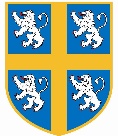 Durham County Ladies’ Golf AssociationCode of Conduct for Parents/Carers of Young GolfersAs parents you are expected to:Positively reinforce your child and show an interest in their chosen activity Do not place your child under pressure or push them in to activities they do not want to do Be realistic and supportive Promote your child’s participation in playing sport for funComplete and return the Player Profile Form and Consents pertaining to your child’s participation in activities with DCLGA Report and update DCLGA with any changes relevant to your child’s health and wellbeing Deliver and collect your child punctually before and after coaching sessions/competitions Ensure your child has clothing and kit appropriate to the weather conditions Ensure your child has appropriate equipment, plus adequate food and drink Ensure that your child understands the rules of Golf Teach your child that they can only do their best Ensure that your child understands their Code of Conduct Behave responsibly with DCLGA and on the golf course; do not embarrass your child Show appreciation and support the coaches, volunteers and DCLGA staff Accept the decision and judgement of the officials during events and competition As a parent/carer you have the right to: Be assured that your child is safeguarded during their participation in the sport Be informed of problems or concerns relating to your child Be informed if your child is injured Have consent sought for issues such as trips and photographyContribute to the decisions of the county Have any concerns about any aspect of your child’s welfare listened to and responded to Any breaches of this code of conduct will be dealt with immediately by DCLGA’s County Welfare Officer. Persistent concerns or breaches may result in you being asked not to attend games if your attendance is considered detrimental to the welfare of young participants. The ultimate action should a parent/carer continue to breach the code of conduct may be DCLGA regrettably asking your child to leave the session, event or county team. Signed:Date:Print Name:Print Name: